AnnouncementsPlease take time to notice the bulletin board outside the Sanctuary. It outlines our Lenten journey to help stock the Sodus Point Food Pantry. This week, the food pantry is asking for donations of canned green beans. Please remember to bring in a can or two!A special thank you, to Sandi Hamilton, who is very busy working on a possible financial grant for Sodus Third. On March 3rd, I will be out of town all day. Please feel free to call my cell (315-406-9562) if you have an immediate need, or if it is an emergency. These addresses have been updated again. Please note for your records.Nicholas Carbone 191 Maple Ave Uncasville CT 06382Jon-Anthony Carbone    2051 Pebble Point Dr.Green Cove Springs, FL. 32043       Gregory Coe1187 Golden West WayLusby, MD   20657February 21, 2021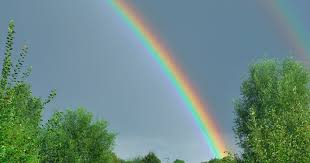 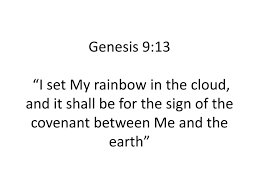 SODUS UNITED THIRD METHODIST CHURCHPastor Bobbie Valentine58 West Main StreetSodus, New York 14551Office: 315-483-9718Parsonage: 315-553-2100Pastor Bobbie- 315-406-9562E-mail: utmc.sodus@yahoo.comOnline at: www.sutmc.orgThe Mission of the Sodus United Third Methodist Church is to love, nurture, teach and stir into action all people by God’s love through Jesus Christ with the power of the Holy Spirit.February 21, 2021Prelude:	Prelude in C- J. S. BachWelcomeAnnouncementsBringing in the Light of Christ*Call to Worship 	 L: The path lies before us.P: Let us set our feet upon the path.L: In the distance we hear the cheering crowd.P: Beyond, we see the dark shadow of the cross.L: Grant us courage, O God. P: Send your Spirit to walk beside us.*Opening Prayer offered by Pastor*Opening Hymn: Lord, Who Throughout These Forty Days								#269	Prayer of Confession	(in unison)We have fallen short, O God. When you ask us to strive for awareness, we settle for slogans. When our hearts should be breaking, we turn away. When our eyes should overflow with tears, we turn to distractions. When you ask us to reach out to our neighbors, we retreat to comfortable places. When you ask us to be stewards, we relapse into careless consumption. Forgive us, merciful God, do not turn away from us. Cleanse us, create in us clean hearts. Put a new and right spirit within us. AmenWords of AssuranceContemporary Music VideoPrayers and PraisesPastoral PrayerThe Lord’s Prayer				(in unison)Our Father who art in heaven, hallowed be thy name, thy kingdom come, thy will be done on earth as it is in heaven. Give us this day our daily bread; and forgive us our trespasses as we forgive those who trespass against us. And lead us not into temptation, but deliver us from evil, for thine is the kingdom, the power and the glory, forever. Amen.Tithes and OfferingsOffertory:	 Jesu, Joy of Man’s Desiring- J. S. Bach	*Doxology*Offering Prayer		(In unison)All that we have comes from you, Creator and Sustainer. May these symbols of your gifts bring light to a dark and treacherous world, just as your truth brings joy and gladness to all. Receive our earthy treasure, given freely for your good work in humanity’s name. Amen.Old Testament Reading:			Genesis 9:8-13New Testament Reading:			1 Peter 3:18-22This is the Word of God for the People of God.Thanks Be to God.*Hymn of Preparation: This is My Father’s World	#144Gospel Reading: 					Mark 1:12-15		This is the Word of God for the People of God.Thanks Be to God.Message: 	Lenten Series: Covenant.Week One- 	A Global Guarantee		Pastor Bobbie*Closing Hymn:		Dear Lord, Lead Me Day by Day							#411	Benediction Postlude:				At the River- R. LowryPrayers and Praises for the week of February 15th Gary Ratheka- Gary is undergoing surgery today for abdominal pain. The family and friends of Sandy Zeck. Sandy died unexpectedly earlier this month. For Jesse Zeck (Sandy’s husband) who is reported to have dementia. For the DuBois Family – Their family pet (dog) was recently struck and killed by a snowmobile. Please pray for Elaine Vanderzille’s niece- Diane McKeon and Diane’s husband Kevin. Kevin has been diagnosed with an inoperable brain tumor. Kathleen Sherwood- she has been sent home because they needed her bed, and now has daily nursing services. She is doing okay. Jeanie Burt- is still under medical care for cancer. For all nursing homes across New York State and our Country- for the residents, for the family members of the residents, for all staff.Prayers for all those who are suffering with COVID in the confines of their own home. Silent prayers within our hearts.PraisesHappy Birthday to Nancy Ransley!Psalm 51:10-12- Create in me a clean heart, O God, and put a new and right sprit within me. Do not cast me away from your presence, and do not take your holy spirit from me. Restore to me the joy of your salvation, and sustain in me a willing spirit. 